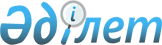 О внесении изменений в постановление Правления Национального Банка Республики Казахстан от 26 декабря 2016 года № 305 "Об утверждении Правил выдачи согласия на назначение (избрание) руководящих работников финансовых организаций, банковских, страховых холдингов, акционерного общества "Фонд гарантирования страховых выплат" и перечня документов, необходимых для получения согласия"
					
			Утративший силу
			
			
		
					Постановление Правления Национального Банка Республики Казахстан от 22 декабря 2017 года № 260. Зарегистрировано в Министерстве юстиции Республики Казахстан 16 января 2018 года № 16234. Утратило силу постановлением Правления Агентства Республики Казахстан по регулированию и развитию финансового рынка от 30 марта 2020 года № 43.
      Сноска. Утратило силу постановлением Правления Агентства РК по регулированию и развитию финансового рынка от 30.03.2020 № 43 (вводится в действие по истечении десяти календарных дней после дня его первого официального опубликования).
      В целях совершенствования нормативных правовых актов Республики Казахстан Правление Национального Банка Республики Казахстан ПОСТАНОВЛЯЕТ:
      1. Внести в постановление Правления Национального Банка Республики Казахстан от 26 декабря 2016 года № 305 "Об утверждении Правил выдачи согласия на назначение (избрание) руководящих работников финансовых организаций, банковских, страховых холдингов, акционерного общества "Фонд гарантирования страховых выплат" и перечня документов, необходимых для получения согласия" (зарегистрированное в Реестре государственной регистрации нормативных правовых актов под № 14784, опубликованное 10 марта 2017 года в Эталонном контрольном банке нормативных правовых актов Республики Казахстан) следующие изменения:
      в Правилах выдачи согласия на назначение (избрание) руководящих работников финансовых организаций, банковских, страховых холдингов, акционерного общества "Фонд гарантирования страховых выплат" и перечне документов, необходимых для получения согласия, утвержденных указанным постановлением:
      часть третью пункта 3 изложить в следующей редакции: 
      "В этом случае финансовая организация, холдинг, Фонд в течение 10 (десяти) календарных дней со дня назначения (избрания) руководящего работника на новый срок либо его перевода на другую должность представляют копию выписки из решения уполномоченного органа данной финансовой организации, данного холдинга или Фонда о назначении (избрании) руководящего работника на соответствующую должность с сопроводительным письмом, в котором указывается о соответствии данного кандидата требованиям, установленным нормативными правовыми актами Республики Казахстан, указанными в части второй настоящего пункта. Представление иных документов не требуется.";
      пункт 4 изложить в следующей редакции: 
      "4. Необходимый в соответствии со статьей 20 Закона о банках, статьей 34 Закона о страховой деятельности, статьей 54 Закона о рынке ценных бумаг, статьей 55 Закона о пенсионном обеспечении, статьей 4-1 Закона о Фонде гарантирования для назначения (избрания) кандидата трудовой стаж в международных финансовых организациях включает работу кандидата в следующих международных финансовых организациях:
      Азиатский Банк Развития;
      Азиатский Банк Инфраструктурных Инвестиций;
      Межамериканский Банк Развития; 
      Африканский Банк Развития;
      Всемирный Банк;
      Всемирная торговая организация;
      Евразийский банк развития;
      Европейский Инвестиционный Банк;
      Европейский Банк Реконструкции и Развития;
      Европейская организация по ценным бумагам и рынкам;
      Европейская банковская организация;
      Европейская банковская федерация;
      Банк развития Европейского Совета; 
      Европейская организация страхования и пенсионного обеспечения;
      Многостороннее Агентство Гарантии Инвестиций;
      Международный Центр по Урегулированию Инвестиционных Споров;
      Исламский Банк Развития;
      Совет по исламским финансовым услугам;
      Международная ассоциация страховых надзоров;
      Северный инвестиционный банк;
      Международная комиссия по ценным бумагам; 
      Международный Валютный Фонд;
      Международная Ассоциация Развития;
      Международная ассоциация систем страхования депозитов;
      Банк международных расчетов; 
      Международная организация органов пенсионного надзора;
      Международный Банк Реконструкции и Развития;
      Международная Финансовая Корпорация;
      Организация экономического сотрудничества и развития.";
      подпункты 8) и 9) пункта 5 изложить в следующей редакции: 
      "8) копию документа, удостоверяющего личность кандидата (для иностранцев, лиц без гражданства);
      9) документ, подтверждающий сведения об отсутствии у кандидата неснятой или непогашенной судимости за преступления в стране гражданства (для иностранцев) или в стране постоянного проживания (для лиц без гражданства), выданный государственным органом страны их гражданства (страны их постоянного проживания - для лиц без гражданства) либо страны, где кандидат постоянно проживал в течение последних 15 (пятнадцати) лет. Дата выдачи указанного документа не превышает 3 (трех) месяцев, предшествующих дате подачи ходатайства;";
      пункт 9 изложить в следующей редакции:
      "9. Финансовая организация, холдинг, Фонд представляют полный пакет документов (с указанием кандидатов, ответственных лиц, контактных телефонов и адресов электронной почты) в уполномоченный орган для согласования кандидатов в срок не позднее 60 (шестидесяти) календарных дней со дня их назначения (избрания).
      Уполномоченный орган получает из соответствующих государственных информационных систем через шлюз "электронного правительства" сведения, указанные в документах:
      удостоверяющих личность физического лица - резидента Республики Казахстан; 
      подтверждающих отсутствие у физического лица - резидента Республики Казахстан неснятой или непогашенной судимости; 
      о государственной регистрации (перерегистрации) юридического лица - резидента Республики Казахстан.
      В случае представления финансовой организацией, холдингом, Фондом неполного пакета документов, предусмотренных пунктом 5 Правил, уполномоченный орган в соответствии со статьей 19 Закона Республики Казахстан от 15 апреля 2013 года "О государственных услугах" отказывает в приеме документов для согласования кандидата. 
      Документы, представленные для согласования кандидата, рассматриваются уполномоченным органом в течение 30 (тридцати) рабочих дней с даты представления документов, указанных в пункте 5 Правил.
      При выявлении в представленных документах несоответствий требованиям Правил в течение срока их рассмотрения, указанного в части четвертой настоящего пункта, уполномоченный орган направляет финансовой организации, холдингу, Фонду письмо с замечаниями для их устранения и представления доработанных (исправленных) документов, соответствующих требованиям законодательства Республики Казахстан. При этом срок рассмотрения уполномоченным органом документов для согласования кандидата не прерывается.
      Отзыв документов, представленных для выдачи согласия на назначение (избрание) руководящих работников финансовой организации, холдинга, Фонда, допускается до принятия уполномоченным органом решения о согласовании кандидатов, а при согласовании с приглашением на тестирование - до даты прохождения кандидатом тестирования путем подачи финансовой организацией, холдингом, Фондом письменного заявления в произвольной форме с указанием причины их отзыва.";
      Сведения о кандидате на должность руководящего работника по форме согласно приложению 2 изложить в редакции согласно приложению к настоящему постановлению.
      2. Департаменту надзора за банками (Кизатов О.Т.) в установленном законодательством Республики Казахстан порядке обеспечить:
      1) совместно с Юридическим департаментом (Сарсенова Н.В.) государственную регистрацию настоящего постановления в Министерстве юстиции Республики Казахстан;
      2) в течение десяти календарных дней со дня государственной регистрации настоящего постановления направление его копии в бумажном и электронном виде на казахском и русском языках в Республиканское государственное предприятие на праве хозяйственного ведения "Республиканский центр правовой информации" для официального опубликования и включения в Эталонный контрольный банк нормативных правовых актов Республики Казахстан;
      3) размещение настоящего постановления на официальном интернет-ресурсе Национального Банка Республики Казахстан после его официального опубликования;
      4) в течение десяти рабочих дней после государственной регистрации настоящего постановления представление в Юридический департамент сведений об исполнении мероприятий, предусмотренных подпунктами 2), 3) настоящего пункта и пунктом 3 настоящего постановления.
      3. Управлению по защите прав потребителей финансовых услуг и внешних коммуникаций (Терентьев А.Л.) обеспечить в течение десяти календарных дней после государственной регистрации настоящего постановления направление его копии на официальное опубликование в периодические печатные издания.
      4. Контроль за исполнением настоящего постановления возложить на заместителя Председателя Национального Банка Республики Казахстан Смолякова О.А.
      5. Настоящее постановление вводится в действие по истечении десяти календарных дней после дня его первого официального опубликования. Сведения    
о кандидате на должность руководящего работника   _________________________________________________ 
(наименование финансовой организации, холдинга, Фонда)  
____________________________________________________________________  
(фамилия, имя, отчество (при его наличии), должность)    
      1. Общие сведения:
      2. Образование: 
      3. Сведения о супруге, близких родственниках (родители, брат, сестра, дети) и
свойственниках (родители, брат, сестра, дети супруга (супруги): 
      4. Сведения об участии кандидата в уставном капитале или владении акциями
юридических лиц:
      5. Сведения о трудовой деятельности.
      В данном пункте указываются сведения о всей трудовой деятельности кандидата (также
членство в органе управления), в том числе с момента окончания высшего учебного заведения,
с указанием должности в финансовой организации, холдинге, Фонде, представившем в
уполномоченный орган ходатайство о согласовании, а также период, в течение которого
кандидатом трудовая деятельность не осуществлялась. 
      6. Сведения о проведении кандидатом аудита финансовых организаций:  
      __________________________________________________________________________
_____________________________________________________________________
      (указать наименование финансовой организации, срок проведения 
      __________________________________________________________________________
_____________________________________________________________________
      аудита, дата подписания кандидатом аудиторского отчета в качестве аудитора -
исполнителя) 
      7. Сведения о членстве в инвестиционных комитетах в данной организации и (или) в других организациях: 
      8. Сведения о занятии должности руководителя (заместителя руководителя)
самостоятельного структурного подразделения (департамента, управления, филиала),
деятельность которого была связана с оказанием финансовых услуг, финансового и (или)
управляющего и (или) исполнительного директора, курировавшего вопросы, связанные с
оказанием финансовых услуг в данной организации и (или) в других организациях:  
      9. Сведения о том, являлся ли кандидат ранее руководителем, членом органа
управления, руководителем, членом исполнительного органа (лицом, единолично
осуществляющим функции исполнительного органа регистратора, трансфер-агента и его
заместителем), главным бухгалтером финансовой организации, крупным участником -
физическим лицом, руководителем крупного участника (банковского, страхового холдинга) -
юридического лица финансовой организации в период не более чем за 1 (один) год до
принятия уполномоченным органом по регулированию, контролю и надзору финансового
рынка и финансовых организаций решения о консервации финансовой организации либо
принудительном выкупе ее акций, лишении лицензии финансовой организации, повлекших ее
ликвидацию и (или) прекращение осуществления деятельности на финансовом рынке, либо
вступления в законную силу решения суда о принудительной ликвидации финансовой
организации, или признании ее банкротом в установленном законодательством Республики
Казахстан порядке________________________________________________________
                                     (да (нет), указать  
      ____________________________________________________________________________________________________________________________________________________
      наименование организации, должность, период работы) 
      10. Сведения о том, являлся ли кандидат ранее руководителем, членом органа
управления, руководителем, членом исполнительного органа, главным бухгалтером
финансовой организации, крупным участником (крупным акционером) - физическим лицом,
руководителем, членом органа управления, руководителем, членом исполнительного органа,
главным бухгалтером крупного участника (крупного акционера) - юридического лица-
эмитента, допустившего дефолт по выплате купонного вознаграждения по выпущенным
эмиссионным ценным бумагам в течение четырех и более последовательных периодов либо
сумма задолженности которого по выплате купонного вознаграждения по выпущенным
эмиссионным ценным бумагам, по которым был допущен дефолт, составляет четырехкратный
и (или) более размер купонного вознаграждения, либо размер дефолта по выплате основного
долга по выпущенным эмиссионным ценным бумагам составляет сумму, в десять тысяч раз
превышающую месячный расчетный показатель, установленный законом о республиканском
бюджете на дату выплаты (не заполняется кандидатом на должность руководящего работника
Фонда)_____________________________________________________________________
      (да (нет), указать 
      ____________________________________________________________________
      наименование организации, должность, период работы)
      11. Привлекался ли как руководитель финансовой организации, холдинга, Фонда, в
качестве ответчика в судебных разбирательствах по вопросам деятельности финансовой
организации, холдинга, Фонда______________________________________________________
                                     (да (нет), указать 
      ________________________________________________________________________________
      дату, наименование организации, ответчика в судебном 
      ________________________________________________________________________________
      разбирательстве, рассматриваемый вопрос и решение суда, вступившее в
законную силу (в случае его вынесения)
      12. Привлекался ли кандидат к ответственности за совершение коррупционного
преступления либо к дисциплинарной ответственности за совершение коррупционного
правонарушения в течение трех лет до даты назначения (избрания) (не заполняется
кандидатом на должность руководящего работника Фонда) ____________________________________________________________________ 
       (да (нет), краткое описание правонарушения, преступления 
      ____________________________________________________________________
      реквизиты акта о наложении дисциплинарного взыскания или решения суда,
      ____________________________________________________________________
      с указанием оснований привлечения к ответственности)
      Подтверждаю, что настоящая информация была проверена мною и является
достоверной и полной, а также подтверждаю наличие безупречной деловой репутации. 
      Предоставляю согласие на сбор и обработку персональных данных, необходимых для
оказания государственной услуги и на использование сведений, составляющих охраняемую
законом тайну, содержащихся в информационных системах.
      Фамилия, имя, отчество (при его наличии) 
      __________________________________________________________________________
      (заполняется кандидатом собственноручно печатными буквами)
      Подпись _________________________
      Дата _____________________
					© 2012. РГП на ПХВ «Институт законодательства и правовой информации Республики Казахстан» Министерства юстиции Республики Казахстан
				
      Председатель    
Национального Банка

Д. Акишев     
Приложение     
к постановлению Правления  
Национального Банка   
Республики Казахстан   
от 22 декабря 2017 года № 260    Приложение 2
к Правилам выдачи согласия на назначение (избрание) руководящих 
работников финансовых организаций, 
банковских, страховых холдингов, акционерного общества 
"Фонд гарантирования страховых выплат" и 
перечню документов, необходимых для получения согласия   форма
место для фотографии
Дата и место рождения
Гражданство
Данные документа, удостоверяющего личность, индивидуальный идентификационный номер
№
Наименование учебного заведения
Год поступления - год окончания
Специальность
Реквизиты диплома об образовании 
(дата и номер при наличии)
1
2
3
4
5
№
Фамилия, имя, отчество (при его наличии)
Год рождения
Родственные отношения
Место работы и должность
1
2
3
4
5
№
Наименование и место нахождения юридического лица
Уставные виды деятельности юридического лица
Доля участия в уставном капитале или соотношение количества акций, принадлежащих кандидату, к общему количеству голосующих акций юридического лица (в процентах)
1
2
3
4
№
Период работы (дата, месяц, год)
Место работы (с указанием страны регистрации финансовой организации, в случае если финансовая организация, является нерезидентом Республики Казахстан)
Должность
Наличие дисциплинарных взысканий
Причины увольнения, освобождения от должности
1
2
3
4
5
6
№
Период (дата, месяц, год)
Наименование организации
Должность
Причины увольнения, освобождения от должности
1
2
3
4
5
№  
Период (дата, месяц, год) 
Наименование организации
Курируемые структурные подразделения и вопросы, связанные с оказанием финансовых услуг
Причины (увольнения, освобождения от должности)
1
2
3
4
5
Заполняется кандидатом на должность независимого директора финансовой организации, холдинга, Фонда: 
Подтверждаю, что я, _______________________________________________________ 
                                           (фамилия, имя, отчество (при его наличии) 
соответствую требованиям, установленным Законом Республики Казахстан от 13 мая 2003 года "Об акционерных обществах" для назначения (избрания) на должность независимого директора. 
Подпись _________________ 